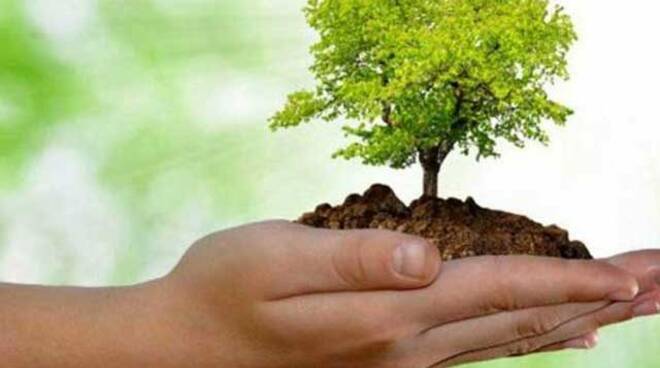 La festa dell’albero si celebra il 21 novembre  ,Giornata Mondiale dell’albero.La prima festa fu celebrata nel 1898 da allora si svolge ogni anno.Ha coinvolto anche la nostra Scuola dell’Infanzia.Ai piccoli alunni è stata ricordata l’importanza degli alberi nella vita dell’uomo,che ci offrono ossigeno, legna, foglie da cui si ricavano medicine e frutti da mangiare.I bambini hanno celebrato gli alberi e la natura attraverso percorsi  educativo - didattici, racconti, brevi storie, conversazioni, filastrocche. Questa volta la nostra scuola volta pagina, nel giardino arriva un albero da frutto, un melo.I nostri piccoli ne avranno cura per poter un domani  gustare i suoi frutti.I bambini hanno accolto con entusiasmo ed interesse le proposte didattiche, hanno verbalizzato l’esperienza rappresentandola graficamente.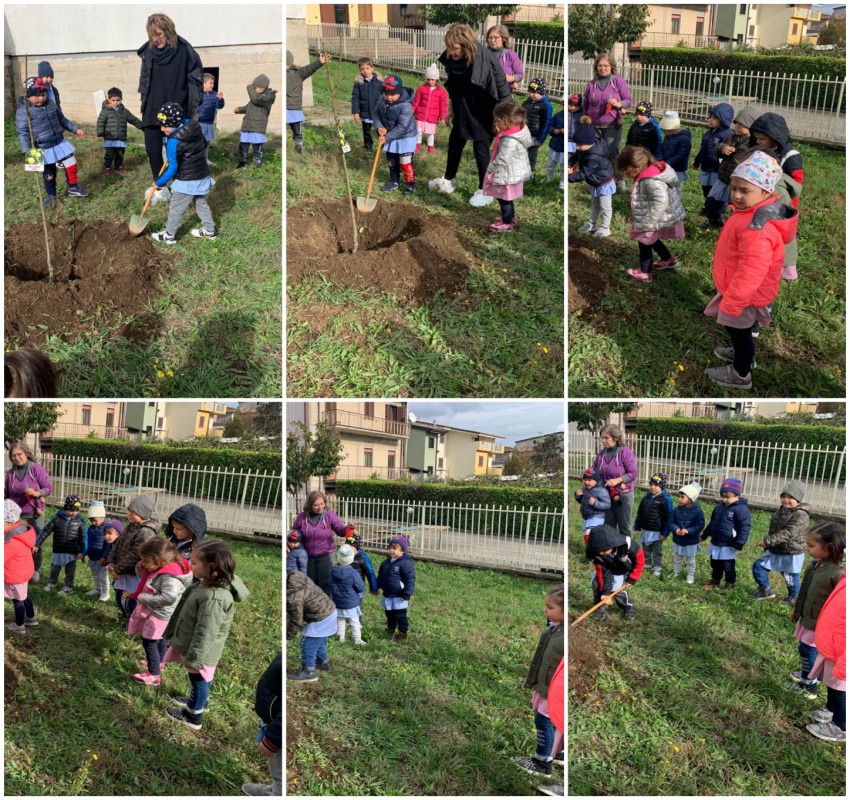 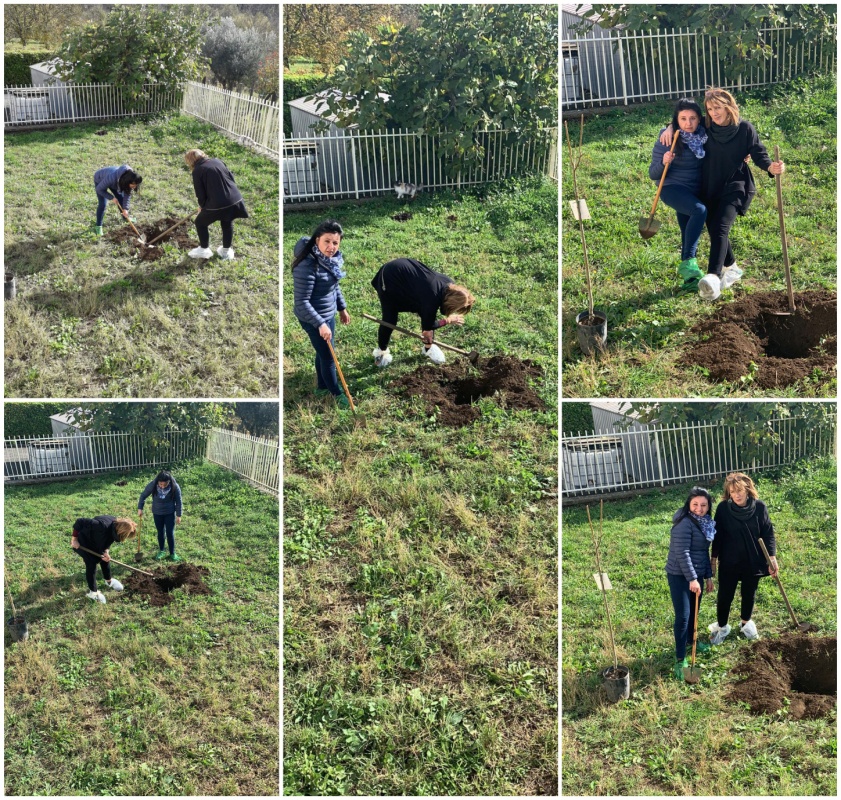 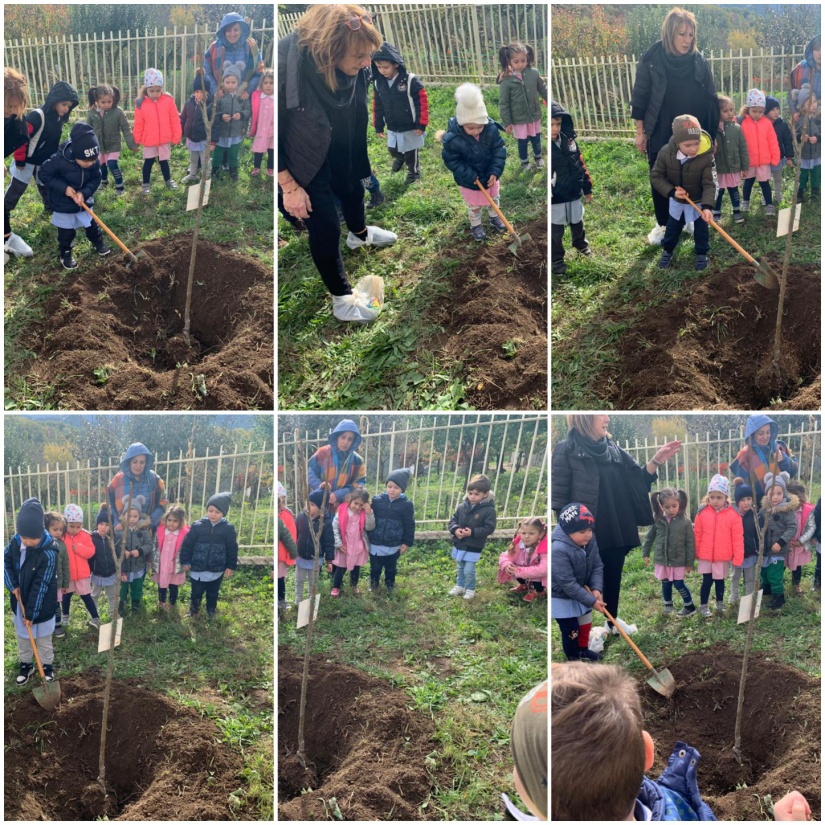 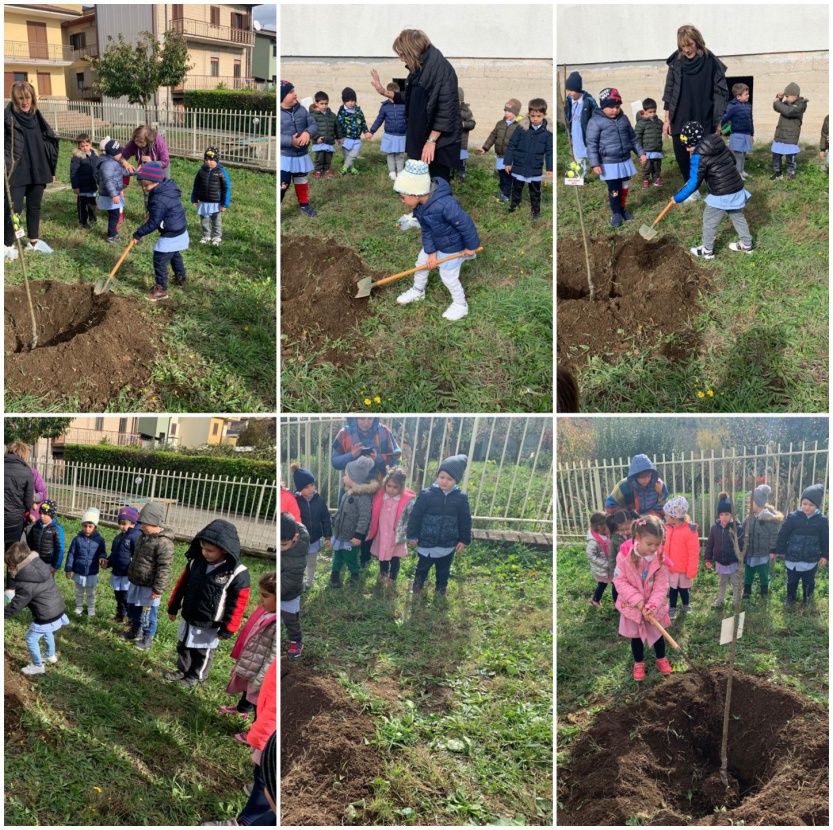 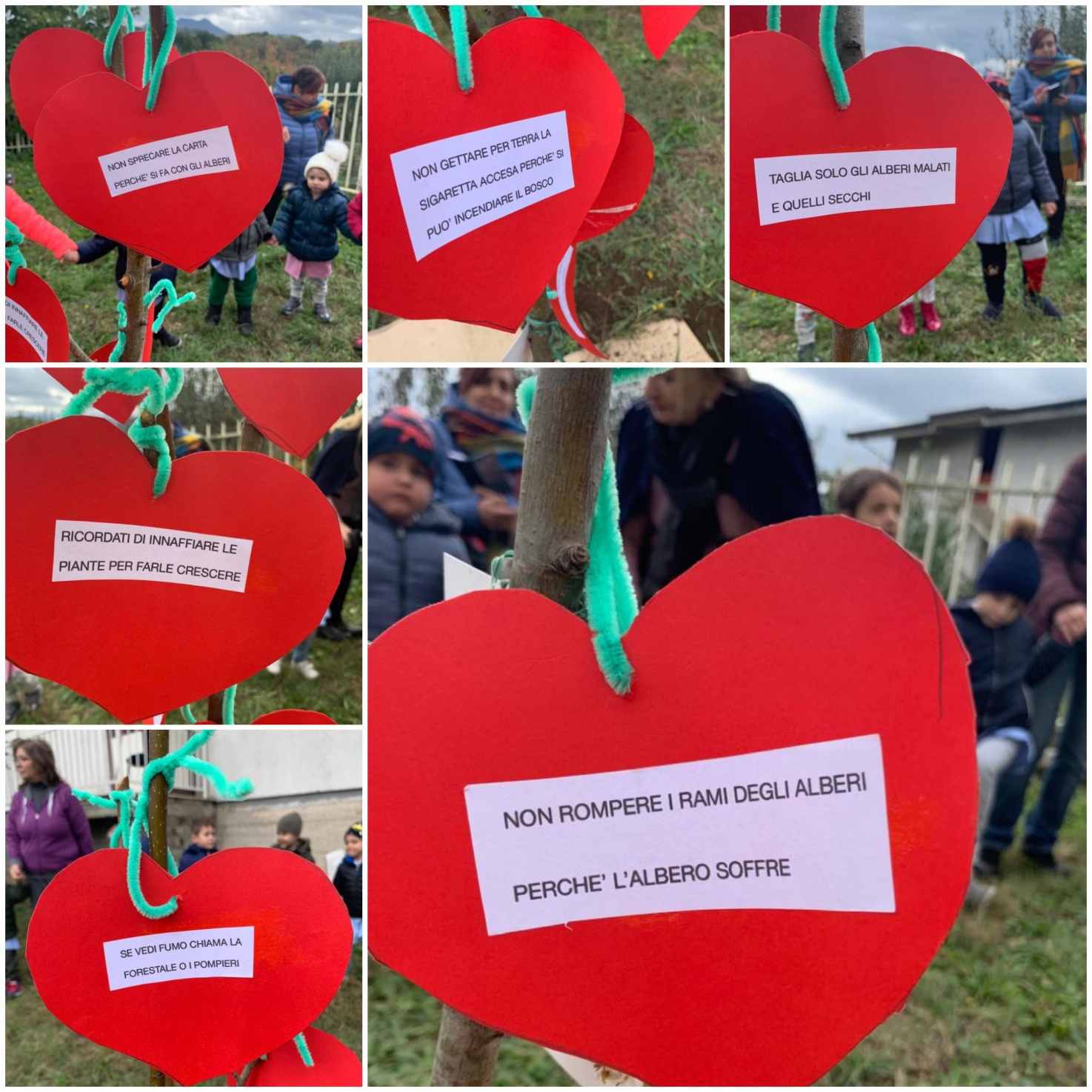 